PRÁCE NA TÝDEN – 20.4. – 26.4.ZDRAVÍM VÁS VŠECHNY . MÁME TU ZASE PRÁCI NA NOVÝ TÝDEN. BUDE NÁS SPOLEČNĚ ČEKAT JEDNA ZMĚNA. JAK JSEM VÁM JIŽ PSALA V E-MAILU, RÁDA BYCH SE S VÁMI SETKÁVALA KAŽDÝ ČTVRTEK 9.A – v  9.00 hod a 9.B v 10.00 hod. POMOCÍ APLIKACE ZOOM NA VIDEOKONFERENCI. PRVNÍ SI ZKUSÍME UŽ 23. DUBNA. POKUD SE NEBUDETE MOCI ZÚČASTNIT Z NĚJAKÉHO ZÁVAŽNÉHO DŮVODU ONLINE VÝUKY, DEJ TE MI PROSÍM VĚDĚT E-MAILEM.DNESKA SI TROCHU POHRAJEME S PŘÍDAVNÝMI JMÉNY, POUŽIJEME K TOMU I VIDEO: PATA A MATA.1. ZNOVU SE PODÍVÁME NA SPOJENÍ PODSTATNÝCH A PŘÍDAVNÝCH JMEN  Prohlédni si následující tabulky. Tabulky si vytiskni, nalep do sešitu. Můžeš si je také do sešitu předělat. Posílat mi je nemusíš, určitě to udělej a hlavně ji měj stále po ruce jako pomůcku při online výuce a při vypracovávání pracovních listů.JEDNOTNÉ ČÍSLO + 1. PÁD + 4. PÁD2) Podívej se na youtube na příběh PAT A MAT - SAUNA . Odkaz máš zde:https://www.youtube.com/watch?v=vRi7MCrVilw&t=23sA) Popiš, co mají  PAT A MAT na sobě. Použij k tomu neurčitý člen v 1. pádě (koukni se do pomocné tabulky na koncovky).B) Prohlédni si dobře zařízení jejich bytu. Napiš 10 věcí (nábytek a další věci), které u nich doma či na zahradě jsou. Použij vždy určitý a neurčitý člen v 1. pádě  (např. das saubere Fenster, ein sauberes Fenster).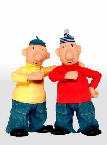 3) v následujícím cvičení doplň koncovky u přídavných jmen, pozor na rozlišení 1. a 4. pádu.Hier steht ein groβ- Haus.Dort spielt ein klein- Kind.Ich stelle die gelb- Vase auf den Tisch.Er hat einen neu- Computer.Sie sehen den alt- Opa kommen.Hast du zu Hause den jünger- Bruder?Mutti kocht eine gut- Suppe.Siehst du den best- Freund jeden Tag?Der streng- Lehrer fehlt heute.Wo hast du das billig- Buch gekauft?NEZAPOMEŇ:Pracovní list a) můžeš vyplnit elektronicky a poslat mi zpět e-mailem.                       b) můžeš vytisknout, vyplnit ručně, vyfotit a poslat e-mailem. 	          c) můžeš opsat do sešitu, vyfotit a poslat e-mailem.Termín odevzdání je do neděle 26. 4.                                 MĚJTE SE KRÁSNĚ Člen určitýr. mužský+přídavné jm. r.ženský+přídavné jm.r.střední+přídavné jm.1. pádder alte Manndie rote Blumedas neue Auto4. pádden alten Mann 4. pád = 1. pád4. pád = 1. pádČlen neurčitýr.mužský+přídavné  jm.r.ženský+přídavné jm.r.střední+přídavné jm.1. pádein alter Manneine rote Blumeein neues Auto4. pádeinen alten Mann 4. pád = 1. pád4. pád = 1. pádMnožné číslo1. pád = 4. pádPRO ROD MUŽSKÝ, ŽENSKÝ A STŘEDNÍ PLATÍ JEDEN TVARČlen diedie roten SchuheBez členurote Schuhe